Currículum VitaeDavid Morala MiguélezDatos PersonalesPaseo de los Robles, 9	37004, Salamanca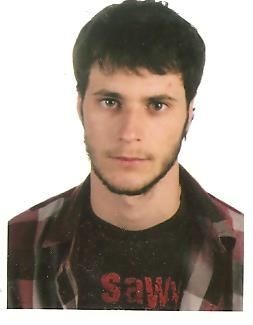 Fecha de Nacimiento: 27/05/1992Teléfono de contacto: 666767265Email:  dmorala92@gmail.comPermiso de conducir BIdiomasInglés: Avanzado – Comprensión escrita/oral: C1; expresión escrita/oral: C1 (Título deGraduado en Estudios Ingleses)Francés: Intermedio – Comprensión escrita/oral: B1; expresión escrita/oral: B1Alemán: Pre-intermedio – Comprensión escrita/oral: A2; expresión escrita/oral: A2Italiano: Pre-intermedio – Comprensión escrita/oral: A2; expresión escrita/oral: A2Formación adicional en idiomas31/7/2011 – 21/8/2011: Curso de inglés nivel avanzado en el extranjero: ELC (TheEnglish Language Center), Bristol.3/8/2013 – 25/8/2013: Curso de inglés nivel avanzado en el extranjero: ESOE (Eastbourne School of English), Eastbourne.Formación académica2016 – Actualidad: Máster Oficial en Traducción y Mediación Intercultural (USAL)2015 – 2016: Máster en Traducción Audiovisual (Universidad de Cádiz; ISTRAD)2010 – 2014: Graduado en Estudios Ingleses por la Universidad de Valladolid (UVA)2008 – 2010: Bachillerato de Humanidades y Ciencias Sociales (I.E.S Sahagún)Experiencia Profesional08/08/2016 – 09/09/2016: Prácticas formativas en Más Traducciones16/05/2016 – 31/07/2016: Prácticas formativas en RoselJM Traducciones07/2014 – 09/2015; 07/2016 – 09/2016: Ayudante de camarero (Bar Camino)07/2014 – 09/2014; 07/2015 – 09/2015: Profesor clases particulares de inglés       InformáticaPaquete office (Procesador de textos, Excel, Power Point): Nivel usuarioInternet y correo electrónico: Nivel usuarioSoftware traducción audiovisual